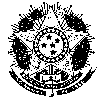 MINISTÉRIO DA EDUCAÇÃOFUNDAÇÃO UNIVERSIDADE FEDERAL DE RONDÔNIA – UNIRCAMPUS ROLIM DE MOURADEPARTAMENTO DE HISTÓRIARELAÇÃO DAS INSCRIÇÕES HOMOLOGADAS EDITAL 01 PIBID/SUB-PROJETO HISTÓRIARolim de Moura, 01 de abril de 2019.Dª Adriane PesoventoCoordenadora do Sub-projetoCANDIDATO (A)SITUAÇÃOANDERSON SILVA SOUZAHOMOLOGADAALYSSON  KAUAN SOUZA CRENEHOMOLOGADALUCAS EDUARDO LACERDA SANTOSHOMOLOGADAALEXANDER BATISTA MENDES DE ALENCARHOMOLOGADAGABRIELLY BELEZA DOS SANTOSHOMOLOGADAZIQUIEL RIOS DE SOUZAHOMOLOGADAKISSILA KEMPIN DE QUEIROZHOMOLOGADAVALSIRENE DOMINGA GONÇALVESHOMOLOGADADIONE GOLÇALVES PIRESHOMOLOGADAKLEBER VIEIRA DA SILVAHOMOLOGADACAMILA FELIZ DUARTEHOMOLOGADAPEDRO GABRIEL SILVA E SILVAHOMOLOGADAPOLIANA DA CRUZ SILVAHOMOLOGADABEATRIZ GÓZ DE OLIVEIRA BACHEGAHOMOLOGADASAMUEL JUNIOR MATEUS FRANÇAHOMOLOGADA